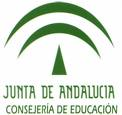 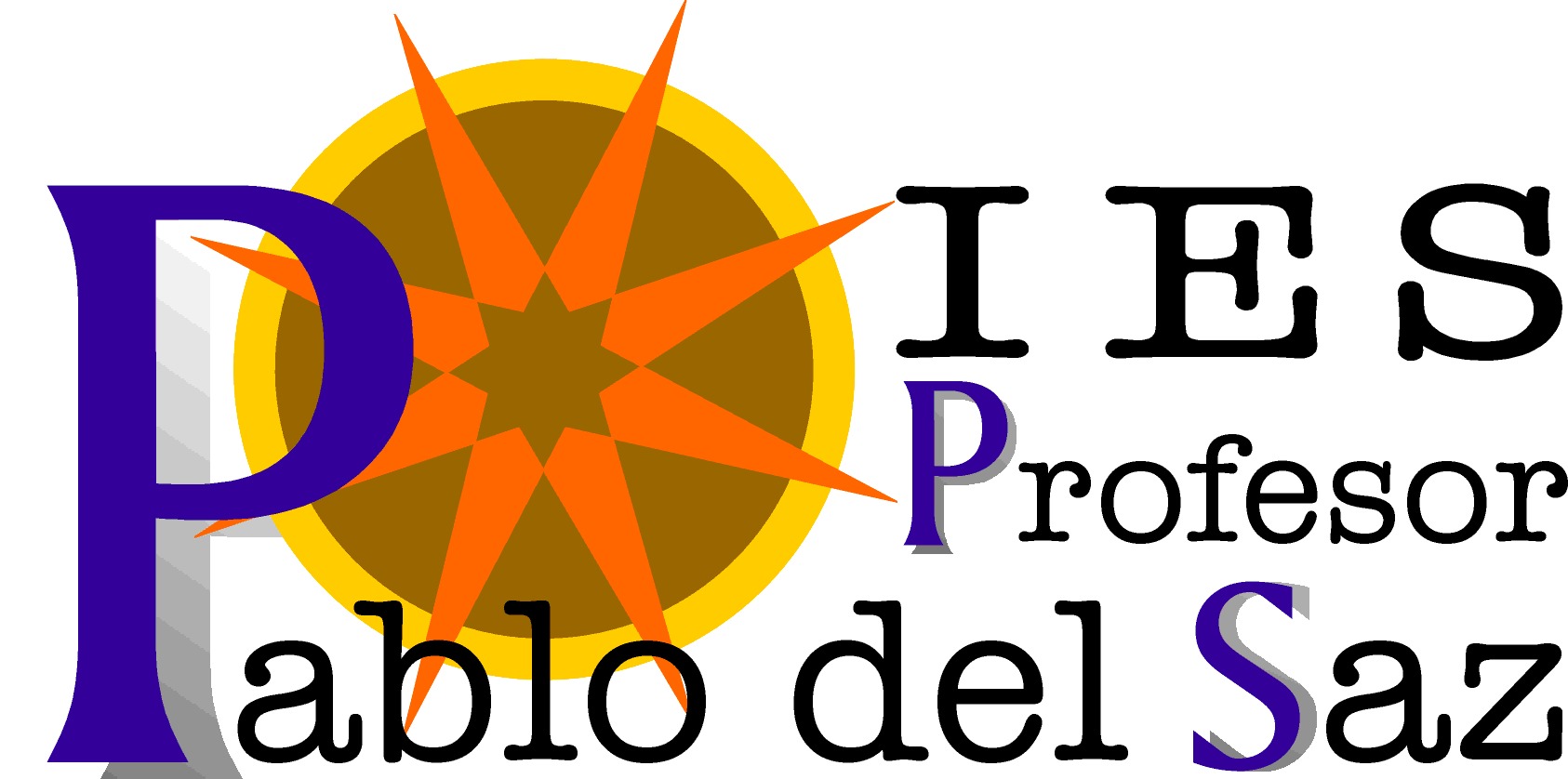 DATOS DEL PROFESORADODATOS DEL PROFESORADODATOS DEL PROFESORADODATOS DEL PROFESORADODATOS DEL PROFESORADODATOS DEL PROFESORADODATOS DEL PROFESORADOCURSO:2020-21Nombre y apellidos: Nombre y apellidos: Lugar de nacimiento:Lugar de nacimiento:Fecha de nacimiento:Fecha de nacimiento:D.N.I.:N.R.P.:Domicilio:Teléfonos de contacto:Teléfonos de contacto:Correo Electrónico:Correo Electrónico:CuerpoCuerpoSituación administrativaSituación administrativaCatedráticoCatedráticoCon destino definitivoCon destino definitivoCatedráticoCatedráticoDesplazadoMaestro adscrito a SecundariaMaestro adscrito a SecundariaEn comisión de serviciosEn comisión de serviciosMaestro adscrito a SecundariaMaestro adscrito a SecundariaEn expectativa de destinoEn expectativa de destinoProfesor Educación SecundariaProfesor Educación SecundariaEn prácticasProfesor Educación SecundariaProfesor Educación SecundariaInterinoAsignatura de la especialidad:Asignatura de la especialidad:Formación académica con la que accede a la docencia:Formación académica con la que accede a la docencia:Formación académica con la que accede a la docencia:Formación académica con la que accede a la docencia:Otros estudios:Otros estudios:Habilitación  (maestros):Habilitación  (maestros):Adscripción (maestros):Adscripción (maestros):Fecha de alta en el centro:Fecha de alta en el centro:Fecha de baja en el centro:Fecha de baja en el centro: